COMMITTEE 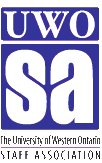 APPOINTMENT REQUESTName of CommitteeMember InformationStatement to Executive:Please describe, in 200 words or less, how your background and/or qualifications would contribute to this committee.  If selected by the UWOSA Council of Representatives as the nominee for this committee, I will serve in such role, and agree to the following:I will represent the broad interests of the Association I will report to the Council of Representatives after each meeting of this committee either in writing or in person.I will provide the UWOSA office with a copy of the minutes of the meetings of this committee, and any other working papers.I will inform the President or designate of significant developments of concern to the Association in this committee as they become known.In affixing my signature, I have read and agree to the above conditionsReturn to UWOSA: info@uwosa.ca by October 28, 2021 at 5:00 p.m.Member Name:Department:Campus Address:Campus Phone: Email:Signature:x